Technology Product Assessment Worksheet [Product Comparison] Use this worksheet to help evaluate technology you are considering adopting.PRODUCT INFORMATIONProduct OneProduct TwoProduct nameUse cases for product in my practicePlan optionsCostSECURITY Login SecurityDoes the product require a user login and password?Is two-factor authentication available for login?Encryption Is the transmission of data encrypted?If your data is stored off-site, is it encrypted at rest?DATA STORAGE AND RECOVERYWhere is the data stored?On my network / cloud serverOn the providers’ designated server?Is the data stored on a Canadian based server? [Y/N]Check box – You will continue to own the data Access Can all your firm access the data?Are there options to limit user access to particular data fields?If you choose to end your relationship with the provider, what access do you have to your data? In what format (ex: PDF; XML spreadsheets etc.)Data Use and Privacy Protection Can the data be accessed by others? If so, in what form? If so, do any threaten client confidentiality / solicitor-client privilege? If so, do not use.Can the data be used by the vendor in any way? If so, do any threaten client confidentiality / solicitor-client privilege? If so, do not use.  Are these ways you may opt out of certain data uses if you (or you on behalf of a client) are not comfortable with them? If so, do they adequately protect client confidentiality / solicitor-client privilege? If not, do not use. What happens to your data if you end the agreement? If there is a dispute, is there a data escrow service available?COSTWhat are the fees for the service?Is the fee reasonable for what is provided?Are they set or increased based on various factors (ex: number of users / amount of data / etc.)Are there additional fees for ceasing to use the product? For migrating data to start using the product? For downloading data on ending your relationship with the vendor?RISK MANAGEMENT Dispute resolutionIf you have a dispute with the provider, what dispute resolution is available?LiabilityVendor / Product ViabilityIf there is an error, omission, data breach, transmission of a virus to your systems or other harm caused using the product, what remedies are available? Does the provider limit liability? Warrant use of the product? Is there a significant risk that the vendor may stop operating or stop offering this service? LAW FIRM PRACTICE MANAGEMENTOnboarding What steps are required to start working with this technology?Does it require technical support to launch?Does it require regular updates?Is it compatible with your existing technologies or require other upgrades?Integration with your practice processes and workflowsDoes the technology integrate into your existing processes and workflows or improve on your processes?If it will be used to create a new workflow, ensure you document it, and train staff TrainingWhat training will be available for staff to use this technology? (Does this add cost?)Insurance Does the product have insurance or provide a warranty? What are the key conditions? OTHER CONSIDERATIONS
Note any other considerations you believe you need to consider before selecting / using a new product  This resource is provided by Lawyers’ Professional Indemnity Company (LAWPRO®). The material presented does not establish, report, or create the standard of care for lawyers. The material is not a complete analysis of any of the topics covered, and readers should conduct their own appropriate legal research.
© 2022 Lawyers’ Professional Indemnity Company (LAWPRO). All rights reserved. 
® Registered trademark of Lawyers’ Professional Indemnity Company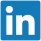 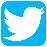 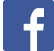 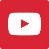 lawpro.ca 
Tel: 416-598-5800 or 1-800-410-1013    Fax: 416-599-8341 or 1-800-286-7639 Email: practicepro@lawpro.ca